Ministerstvo školstva vydalo druhé usmernenie v súvislosti so šírením koronavírusu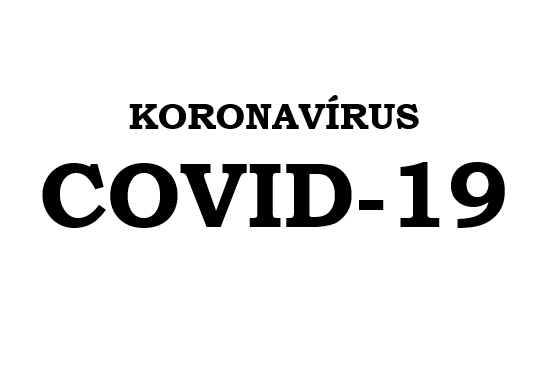 09.03.2020     V súvislosti so šírením respiračného ochorenia vyvolaného novým koronavírusom COVID-19 zasadal dňa 6. 3. 2020 Ústredný krízový štáb, ktorý prijal viaceré nové opatrenia a zákazy. Na základe uvedených prijatých opatrení Ministerstvo školstva, vedy, výskumu a športu SR vydáva 2. usmernenie k šíreniu koronavírusu pre školy, školské zariadenia, zamestnancov rezortu školstva a športové zväzy v tomto znení:RUŠIA SA:
1. s okamžitou platnosťou všetky zájazdy, exkurzie a študijné pobyty žiakov a študentov do zahraničia,
2. návštevy v reedukačných výchovných zariadeniach až do odvolania.Dôrazne sa neodporúča cestovať do krajín, kde sa koronavírus objavil - hlavne do Talianska.     MŠVVaŠ nemá možnosť vylúčiť z vyučovania v rámci povinnej školskej dochádzky žiakov, ktorí neprejavujú príznaky ochorenia len z dôvodu, že boli na pobyte v oblastiach postihnutých výskytom koronavírusu, je potrebné riadiť sa pokynmi hlavného hygienika, regionálneho úradu verejného zdravotníctva, resp. Úradu verejného zdravotníctva.
     MŠVVaŠ zároveň chápe obavy rodičov a detí z koronavírusu, a preto DÔRAZNE apeluje na rodičov, pokiaľ sa ich deti vrátili z oblastí, kde sa koronavírus objavil, aby sami zvážili ich 14-dňovú domácu izoláciu.
     Ak sa osoby, ktoré sa zdržiavali v oblastiach, kde sa koronavírus objavil, rozhodnú nerešpektovať odporúčanie ostať doma a zamestnávateľ, resp. zriaďovateľ má obavy z možného rozširovania koronavírusu, má možnosť svoje kroky konzultovať s regionálnym úradom verejného zdravotníctva, resp. s Úradom verejného zdravotníctva.
     Pre materské školy odporúčame prijať po konzultácii so zriaďovateľom rovnaké opatrenia týkajúce sa zaraďovania chorých detí do kolektívu. V tomto prípade taktiež DÔRAZNE apelujeme na zodpovednosť rodičov voči ostatným deťom.
     Naďalej platí, že v prípade, ak sa žiaci, učitelia, zamestnanci škôl a školských zariadení a taktiež zamestnanci rezortu školstva vrátili z oblastí, kde sa potvrdil výskyt koronavírusu, musia takéto osoby v najbližších 14 dňoch od návratu kontrolovať svoj zdravotný stav.     Naďalej trvale až do odvolania platia a musia sa dodržiavať nižšie uvedené odporúčania:- v prípade, že sa u ktorejkoľvek osoby, ktorá sa nachádzala v oblastiach, kde sa vírus vyskytol, objavia počas 14 dní od návratu symptómy spojené s ochorením spôsobeným koronavírusom, a to najmä zvýšená teplota, kašeľ, bolesti v hrdle, táto osoba musí ostať doma, nechodiť priamo k lekárovi, kontaktovať lekára telefonicky, popísať mu symptómy a riadiť sa jeho príkazmi,
- v prípade, že lekár na základe popísaných symptómov rozhodne, že daná osoba musí byť hospitalizovaná, pošle lekár pre danú osobu špeciálnu sanitku. Každopádne nesmie takáto osoba chodiť sama na pohotovosť alebo na infekčné oddelenie,
- v prípade, že symptómy nebudú ťažké, môže obvodný lekár rozhodnúť, že osoba ostane v domácej karanténe,
- v prípade, že sa vyskytne podozrenie u žiaka bývajúceho na internáte, je potrebné postupovať obdobne.     Pre materské školy, základné školy, stredné školy, vysoké školy, školské zariadenia, študentské domovy a internáty ministerstvo školstva odporúča dodržiavať všeobecné preventívne ochranné opatrenia:

- pravidelne si umývať ruky mydlom a vodou po dobu najmenej 20 sekúnd alebo použiť dezinfekčný prostriedok na báze alkoholu,
- nedotýkať sa očí, nosa a úst neumytými rukami,
- pri kašľaní zakryť ústa a nos jednorazovou vreckovkou a následne ju zahodiť do koša,
- vyvarovať sa úzkeho kontaktu s ľuďmi, ktorí majú príznaky infekcie dýchacích ciest a ktorí majú najmenej jeden z nasledujúcich príznakov: horúčka, kašeľ, bolesť hrdla a dýchavičnosť.      Dôrazne žiadame zriaďovateľov a riaditeľov škôl:1. aby zabezpečili v školách teplú vodu,
2. nedezinfikovali ruky deťom netradičnými dezinfekčnými prostriedkami (napríklad octom),
3. denne prostredníctvom školských rozhlasov upozorňovali a vyzývali deti na prísne dodržiavanie vyššie uvedených všeobecne preventívnych ochranných opatrení,
4. zabezpečili zvýšené hygienické opatrenia v sociálnych zariadeniach a v školských jedálňach.     Odporúčanie pre športové zväzy a kluby ohľadom organizovania športových podujatí - na základe rozhodnutia ústredného krízového štábu sa ruší ČSOB maratón v Bratislave.
      MŠVVaŠ ďalej odporúča pri organizovaní športových podujatí:- realizovať tieto športové aktivity bez účasti divákov,
- ak športové zväzy, obce resp. iné subjekty plánujú organizovať športové podujatie na verejných priestranstvách, zvážiť ich konanie,
- pri organizovaní športových podujatí svoje postupy konzultovať so samosprávou, úradom verejného zdravotníctva (regionálnym hygienikom) a medzinárodnými športovými zväzmi,
- ak sa športové podujatie bude organizovať, zvážiť účasť športovcov z krajín, kde sa koronavírus objavil.Call centrá:· Úrad verejného zdravotníctva Slovenskej republiky – 0917 222 682· Regionálny úrad verejného zdravotníctva so sídlom v Banskej Bystrici - 0918 659 580· Regionálny úrad verejného zdravotníctva so sídlom v Bratislave – 0917 426 075· Regionálny úrad verejného zdravotníctva so sídlom v Nitre – 0948 495 915· Regionálny úrad verejného zdravotníctva so sídlom v Trnave - 0905 903 053· Regionálny úrad verejného zdravotníctva so sídlom v Trenčíne – 0911 763 203· Regionálny úrad verejného zdravotníctva so sídlom v Košiciach – 0918 389 841· Regionálny úrad verejného zdravotníctva so sídlom v Prešove – 0911 908 823· Regionálny úrad verejného zdravotníctva so sídlom v Žiline – 0905 342 812